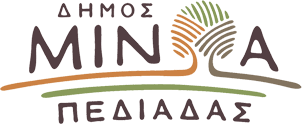 Αρκαλοχώρι, 25 / 03/2022Προς: ΜΜΕΔΕΛΤΙΟ ΤΥΠΟΥΔήμος Μινώα Πεδιάδας: Εκδηλώσεις τιμής και μνήμης για την Εθνική Επέτειο της 25ης Μαρτίου 1821     Με την αρμόζουσα λαμπρότητα, τιμή και περηφάνια, πραγματοποιήθηκε φέτος ο εορτασμός της Εθνικής Επετείου της 25ης Μαρτίου 1821 και στις τρεις Δημοτικές Ενότητες (Καστελλίου, Αρκαλοχωρίου και Θραψανού) του Δήμου Μινώα Πεδιάδας.      Οι εκδηλώσεις μνήμης και φόρου τιμής στους Ηρωες της Εθνικής Παλιγγενεσίας, περιελάμβαναν την κατάθεση στεφάνων από τους αιρετούς και τους εκπροσώπους της Α/θμιας και Β/θμιας Εκπ/σης και στις τρεις Δημοτικές Ενότητες και βέβαια τις μαθητικές παρελάσεις των σχολείων του Δήμου. Προηγήθηκε Επίσημη Δοξολογία, στον Ιερό Ναό Aγίου Γεωργίου στο Καστέλλι, χοροστατούντος του Σεβασμιωτάτου Μητροπολίτη Αρκαλοχωρίου, Καστελλίου και Βιάννου κ.κ. Ανδρέα, στον Ιερό Μητροπολιτικό Ναό Αγίου Ανδρέα στο Αρκαλοχώρι, στον Ιερό Ναό Κοιμήσεως της Θεοτόκου στο Θραψανό. Ο Δήμαρχος Μινώα Πεδιάδας Μανώλης Φραγκάκης παρέστη στις εκδήλωσες στο Καστέλλι Πεδιάδας, μαζί με τους Αντιδημάρχους Μιχάλη Σαμωνάκη και Γιάννη Δρακάκη.      Στο Αρκαλοχώρι τη Δημοτική Αρχή εκπροσώπησε ο Αντιδήμαρχος Στέλιος Καλομοίρης, ενώ στο Θραψανό η Δημοτική Αρχή εκπροσωπήθηκε από τους Αντιδημάρχους Κώστα Αραβιάκη και Μανώλη Ζουμπουλάκη. Στις εορταστικές εκδηλώσεις του Δήμου, παραβρέθηκε ο Βουλευτής Ν. Ηρακλείου Βασίλη; Κεγκέρογλου.     Με αφορμή τον εορτασμό της 25η Μαρτίου, ο Δήμαρχος ανέφερε:  «Η Εθνική Επέτειος της 25ης Μαρτίου σηματοδοτεί  την κορυφαία στιγμή της νεότερης ελληνικής ιστορίας, στην πορεία της σύγχρονης Ελλάδας, η οποία ενέπνευσε και τους μετέπειτα αγώνες του ελληνικού λαού. Αποτελεί παράλληλα το καλύτερο παράδειγμα, για το τι μπορεί να καταφέρει ένας λαός, όταν είναι αποφασισμένος να κατακτήσει την ανεξαρτησία του. Τιµώντας σήµερα τους Ήρωες της Ελληνικής Επανάστασης δεν αρκεί µόνο, απλά, να αναφερόµαστε στα γεγονότα αλλά να παίρνουµε και τα µηνύµατα εκείνων των αγώνων ώστε να καταλήγουµε στα ουσιώδη και αναγκαία συµπεράσµατα για το δικό µας αγώνα. Παρά τις νέες προκλήσεις που αντιμετωπίζουμε σε όλα τα επίπεδα, η Επέτειος αυτή μας υπενθυμίζει ότι  η πίστη στις αξίες της Ελευθερίας και της ∆ικαιοσύνης είναι αρετές του Ελληνισμού οι οποίες παραμένουν επίκαιρες. «Θέλει αρετή και τόλμη η ελευθερία».  Χρειάζεται πάντα τόλμη, συνεχής αγώνας και όχι παραίτηση. Αυτό είναι το διαχρονικό μήνυμα που κουβαλά αυτή η Επέτειος για όλους εμάς, που σήμερα φέρνουμε στη μνήμη μας τις θυσίες και τους αγώνες των προγόνων μας ενώ παράλληλα στοχαζόμαστε το μέλλον και τις δικές μας ευθύνες απέναντι στην ιστορία».